ПРОТОКОЛ №заседания комиссии по предупреждению и ликвидации ЧС и ПБ администрации МО «Боханский район» Место проведения: актовый зал в здании администрации муниципального образования «Боханский район» (669311, Иркутская обл., Боханский р-н, ул. Ленина, 83, 1-й этаж).Вел заседание:На заседании присутствовали:Повестка дня:«Об исполнении решений, принятых на заседаниях КЧС и ПБ МО «Боханский район»По первому вопросу повестки дня выступил: главный специалист ГОЧС и ПБ (Кабанов С.В.).Кабанов С.В. – в своей информации отметил следующее: на предыдущем заседании КЧС и ПБ (Протокол №9 от 26 Октября 2016 года) по срокам на исполнении было 2 вопроса (вопрос 7, пункты 2.1.-2.2. и вопрос 8, пункт 2.1.), исполнителями являлись главы сельских поселений. На сегодня по данным вопросам на имя председателя КЧС и ПБ МО «Боханский район» (Убугунова С.М.) предоставлена информация об исполнении решений заседания КЧС и ПБ МО «Боханский район» от глав 12 сельских поселений, кроме МО «Каменка». По 7 вопросу, пункту 2.1., искусственные источники наружного противопожарного водоснабжения, приведены в соответствие с требованиями Федерального закона от 21.12.1994г. №69-ФЗ «О противопожарной безопасности» и Федерального закона от 22.07.2008г. №123-ФЗ «Технический регламент о требованиях пожарной безопасности» в 7 сельских поселениях (МО «Александровское», «Буреть», «Казачье», «Середкино», «Тараса», «Тихоновка» и «Укыр»), в 5 сельских поселениях исполнено частично в связи с отсутствием финансирования, нет возможности провести отсыпку подъезда к ВНБ бутовым камнем.По 8 вопросу, пункту 2.1, сведения об органах местного самоуправления, органах государственной власти, организациях, учреждениях, юридических и физических лицах владеющих, пользующихся и (или) распоряжающихся территорией (земельным участком), прилегающей(им) к лесу, представлены в полном объеме 5 главами сельских поселений в полном объеме (МО «Александровское», «Бохан», «Тараса», «Тихоновка» и «Шаралдай»), по 8 сельским поселениям сведения представлены на проверку в неполном объеме.Комиссия по предупреждению и ликвидации чрезвычайных ситуаций и обеспечению пожарной безопасности муниципального образования Боханский район решила:По первому вопросу повестки дня:Информацию главного специалиста ГО ЧС и ПБ администрации МО «Боханский район» (Кабанов С.В.) принять к сведению.«О состоянии местных систем оповещения сельских поселений и сопряжение локальных систем оповещения с местными системами оповещения»По второму вопросу повестки дня выступил: главный специалист ГОЧС и ПБ (Кабанов С.В.).Кабанов С.В. – в своей информации отметил следующее: в соответствии со статьями 2 и 8 Федерального закона от 12.02.1998 г. №28-ФЗ «О гражданской обороне» - основной задачей ОМСУ в области гражданской обороны является оповещение населения - поддержание в состоянии постоянной готовности системы оповещения населения об опасностях, возникающих при ведении военных конфликтов или вследствие этих конфликтовВ соответствии с пунктом 2 статьи 11 Федерального закона от 21.12.1994 г. №68-ФЗ «О защите населения и территорий от чрезвычайных ситуаций природного и техногенного характера» ОМСУ самостоятельно обеспечивают своевременное оповещение и информирование населения об угрозе возникновения или возникновении чрезвычайных ситуаций.Система оповещения представляет собой организационно-техническое объединение сил, средств связи и оповещения, сетей вещания, каналов сети связи общего пользования, обеспечивающих доведение информации и сигналов оповещения до органов управления, сил единой государственной системы предупреждения и ликвидации чрезвычайных ситуаций (далее – РСЧС) и населения.На территории Боханского района установлены системы оповещения в 11 МО, отсутствовали системы оповещения в МО «Хохорск» и «Укыр».В настоящее время в данных сельских поселениях в целях реализации перечня проектов народных инициатив, разработанных в соответствии со статьей 15 Закона Иркутской области от 8 декабря 2014 года №146-ОЗ «Об областном бюджете на 2015 год и на плановый период 2016 и 2017 годов», приобретены и установлены системы оповещения на сумму: МО «Хохорск» - 99 000 рублей, МО «Укыр» - 99 900 рублей.Комиссия по предупреждению и ликвидации чрезвычайных ситуаций и обеспечению пожарной безопасности муниципального образования Боханский район решила:По второму вопросу повестки дня:Информацию главного специалиста ГО ЧС и ПБ администрации МО «Боханский район» (Кабанов С.В.) принять к сведению.«О мерах по подготовке к безопасной эксплуатации водных объектов в осенне-зимний период 2016-2017 г.г. на территории Боханского района»По третьему вопросу повестки дня выступил: старший госинспектор по маломерным судам Осинского инспекторского участка Осинской группы патрульной службы подразделения ФКУ «Центр ГИМС МЧС России по Иркутской области" (Коркин Н.Г.).Коркин Н.Г. - в своей информации отметил следующее: недостаточная информированность населения о состоянии ледовой обстановки на водоёмах, ненадлежащий контроль со стороны взрослых за детьми, а также пренебрежение элементарными правилами поведения на водоемах в период становления ледового покрова, каждый год приводит к возникновению несчастных случаев, связанных с гибелью людей в результате провалов под лёд.Так 21 ноября . на Братском водохранилище в районе н.п. Подволочное, Усть-Удинского района утонул гражданин Тирский А.В.22 ноября . на р. Ангара в районе н.п. Калашниково Боханского района провалился под лед автомобиль «Нива», в результате чего утонул гражданин Волкановский Ю.А.В целях недопущения происшествий на водных объектах и  гибели людей прошу обратить внимание на указанные случаи. Рассмотреть вопрос по созданию и работе мобильных (временных) групп в потенциально опасных местах направленной на выявление мест выхода людей и выезда автотранспорта на лёд, в том числе для подлёдного лова рыбы.Комиссия по предупреждению и ликвидации чрезвычайных ситуаций и обеспечению пожарной безопасности муниципального образования Боханский район решила:По третьему вопросу повестки дня:Информацию старшего госинспектора по маломерным судам Осинской группы патрульной службы подразделения ФКУ «Центр ГИМС МЧС России по Иркутской области" (Коркин Н.Г.) принять к сведению.Рекомендовать главам сельских поселений:Взять на контроль проведение культурно-массовых и спортивных мероприятий на льду водных объектов, а также места массового выхода людей на лёд для подледного лова рыбы;Организовать работу по утверждению мест массового выхода людей на лёд для подлёдной рыбалки, а также оборудование мест информационными материалами, иметь минимальный перечнем спасательных средств.«О безопасности населения на водных объектах в зимний период 2016-2017 годов»По четвертому вопросу повестки дня выступил: старший госинспектор по маломерным судам Осинского инспекторского участка Осинской группы патрульной службы подразделения ФКУ «Центр ГИМС МЧС России по Иркутской области" (Коркин Н.Г.).Коркин Н.Г. - в своей информации отметил следующее: 6 октября 2016 года нами в адрес глав муниципальных образований Боханского района были направлены письма с рекомендациями провести ряд мероприятий направленных на обеспечение безопасности жизни и здоровья людей при использовании водных объектов в зимний период 2016-2017 годов. В целом все главы администраций муниципальных образований провели работы по обновлению нормативно правовой документации, разработке и выполнению планов по подготовке к зимнему периоду. Дальнейшие мероприятия должны быть направлены на:- проведение работы по своевременному выявлению несанкционированных съездов на лед водных объектов, принятие мер к их заграждению всеми доступными способами, контролем за выставленными знаками о запрете выезда на лед и их своевременному обновлению;- выявлению лиц выезжающих на лед вне ледовых переправ и привлечению их к административной ответственности в соответствии с законом Иркутской области от 29 декабря 2007 года № 153-ОЗ «Об административной ответственности за нарушение Правил охраны жизни людей на водных объектах в Иркутской области» (прошу обратить внимание, что согласно п.37 Правил охраны жизни людей на водных объектах Иркутской области от 08.10.2009 г. №280/59-пп выезд автотранспорта на лед вне ледовых переправ запрещен); - проведение профилактической работы с населением по запрету выезда автотранспорта на лед, соблюдению правил поведения на водных объектах в зимний период. А также недопустимости оставления несовершеннолетних детей без присмотра со стороны взрослых. Особое внимание в этих вопросах нужно уделить неблагополучным и многодетным семьям.Также прошу о всех происшествиях и предпосылках к ним, проводимых или запланированных массовых мероприятиях на водных объектах информировать ЕДДС МО «Боханский район» и Осинский инспекторский участок ФКУ «Центр ГИМС МЧС России по Иркутской области»Комиссия по предупреждению и ликвидации чрезвычайных ситуаций и обеспечению пожарной безопасности муниципального образования Боханский район решила:По четвертому вопросу повестки дня:Информацию старшего госинспектора по маломерным судам Осинской группы патрульной службы подразделения ФКУ «Центр ГИМС МЧС России по Иркутской области" (Коркин Н.Г.) принять к сведению.Рекомендовать Осинской группе патрульной службы подразделения ФКУ «Центр ГИМС МЧС России по Иркутской области" (Коркин Н.Г.) разработать План совместных мероприятий по патрулированию водных объектов на территории МО «Боханский район» (далее - План совместных мероприятий) с привлечением работников администрации, сотрудников ГИБДД, государственных инспекторов ГИМС.Рекомендовать главам сельских поселений:В срок до 6.12.2016 года предоставить графики выездов, с участием сотрудников МО, уполномоченных составлять административные протокола на адрес электронной почты kabanovsv62@yandex.ru;В целях своевременного реагирования на возникшие предпосылки и происшествия, а также проведения профилактической работы с населением организовать временные мобильные группы согласно Плана совместных мероприятий, в местах массового выхода людей на лёд для подлёдной рыбалки и в местах  возможного несанкционированного выезда автотранспорта на лед, особенно в выходные и праздничные дни;Предусмотреть выполнение мероприятий, путем отсыпки подъездных путей, установки запрещающих знаков, организации дежурства в районах подъездных путей экипажей дорожно-патрульной службы, направленных на предотвращение выезда автотранспорта на лёд вне ледовых переправ (пункт 37 главы IV постановления Правительства Иркутской области от 08.10.2009 г. № 280/59-пп «Проезд автомобильного транспорта по водному объекту зимой вне переправы по льду запрещается»);Рекомендовать КДН и ЗП МО «Боханский район» (Никитина М.В.) совместно с представителями муниципальных образований и инспекторами по маломерным судам провести профилактические мероприятия (инструктажи) с неблагополучными и многодетными семьями, проживающими вблизи водных объектов, по вопросу соблюдения правил нахождения на водных объектах в зимний период и  недопустимости оставления несовершеннолетних детей без присмотра со стороны взрослых.«Об оборудовании автономными пожарными извещателями, мест проживания малообеспеченных, социально-неадаптированных и маломобильных групп населения на территории Боханского района»По пятому вопросу повестки дня выступил: заместитель главного государственного инспектора У-ОБАО по пожарному надзору (Сахаров С.А.).Сахаров С.А. - в своей информации отметил следующее: по данным, предоставленными комплексным центром социального обслуживания населения Боханского района, в отделении помощи семье и детям на социальном обслуживании находятся 24 социально-опасные семьи и 71 получатель услуг на социальном обслуживании на дому.В соответствии с поручениями полномочного представителя Президента Российской Федерации в Сибирском федеральном округе С.И. Меняйло, определены приоритетные направления развития территориальных подсистем РСЧС в регионах Сибирского федерального округа на 2017 год.Одно из приоритетных направлений - это обеспечение пожарной безопасности объектов системы социальной защиты населения, здравоохранения и образования с круглосуточным пребыванием людей, а также реализация вопросов, направленных на оснащение объектов и мест проживания социально-опасных семей, одиноких пенсионеров и инвалидов системами пожарной автоматики, обеспечивающими обнаружение и передачу сигнала о пожаре (автономные пожарные извещатели).Автономные пожарные извещатели с GSM-модулем устанавливаются с целью быстрого обнаружения и оповещения о возгорании подразделение пожарной охраны (по аналогии с образовательными учреждениями).Всего за 5 лет (2011-2015 годы) в Иркутской области на пожарах погибли 1221 человек. В среднем в год на каждом 14-ом пожаре в огне погибают люди. Наиболее тревожная обстановка с гибелью людей по-прежнему остается в сельской местности, так как если в городе и городских поселениях люди гибнут в среднем на каждом 16 пожаре, то в сельской местности уже каждый 10 пожар имел печальные последствия. За 5 лет гибель на пожарах чаще всего происходила в жилом секторе, это 1116 человек, что составило 91%.В соответствии с частью 5 статьи 20 Федерального закона от 6 октября 2003 г. № 131-ФЗ «Об общих принципах организации местного самоуправления в Российской Федерации» органы местного самоуправления вправе устанавливать за счет средств бюджета муниципального образования (за исключением финансовых средств, передаваемых местному бюджету на осуществление целевых расходов) дополнительные меры социальной поддержки и социальной помощи для отдельных категорий граждан вне зависимости от наличия в Федеральных законах положений, устанавливающих указанное право.Убугунова С.М. – формирование муниципальной целевой программы по оснащению мест проживания семей, находящихся в социально-опасном положении, а также маломобильных групп населения автономными пожарными извещателями с GSM-модулем не представляется возможным в связи с недостаточным финансированием, а также финансирование полномочий, предусмотренных настоящей частью (часть 5 статьи 20 Федерального закона от 6 октября 2003 г. № 131-ФЗ «Об общих принципах организации местного самоуправления в Российской Федерации»), не является обязанностью муниципального образования, осуществляется при наличии возможности и не является основанием для выделения дополнительных средств из других бюджетов бюджетной системы Российской Федерации.Убугунова С.М. – необходимо проработать данный вопрос с привлечением внебюджетных средств, привлечь близких родственников маломобильных граждан, а также, находящихся в социально-опасном положении.Комиссия по предупреждению и ликвидации чрезвычайных ситуаций и обеспечению пожарной безопасности муниципального образования Боханский район решила:По пятому вопросу повестки дня:Информацию заместителя главного государственного инспектора У-ОБАО по пожарному надзору (Сахаров С.А.) принять к сведению.Рекомендовать главам сельских поселений:Проанализировать состояние пожарной безопасности в местах проживания малообеспеченных, социально-неадаптированных и маломобильных групп населения на территории Боханского района, после чего выбрать объекты, находящиеся в наиболее пожароопасном положении для оборудования автономными пожарными извещателями;Проработать вопрос с привлечением внебюджетных средств, с родственниками малообеспеченных, социально-неадаптированных и маломобильных групп населения, а также предпринимателями по приобретению или выделению денежных средств на автономные пожарные извещатели с GSM-модулем.В срок до 02.12.2016 года предоставить списки малообеспеченных, социально-неадаптированных и маломобильных групп населения из расчета 1 человек в квартал на одно сельское поселение, на адрес электронной почты kabanovsv62@yandex.ru.«О согласовании численности и состава добровольных пожарных дружин в муниципальных образованиях Боханского района, в связи с составлением Плана тушения лесных пожаров на период пожароопасного сезона 2017 года на территории территориального отдела Министерства лесного комплекса Иркутской области по Кировскому лесничеству»По шестому вопросу повестки дня выступил: начальник территориального отдела Министерства лесного комплекса Иркутской области по Кировскому лесничеству (Карнаухов М.А.).Карнаухов М.А. - в своей информации отметил следующее: ежегодно мы составляем сводный План тушения лесных пожаров района, в связи с чем мы вносим в План силы и средства.На территории каждого муниципального образования, необходимо было провести уточнение по силам и средствам.На сегодняшний день по представленной информации имеется 189 человек и 85 мотопомп.Главам сельских поселений необходимо представить официальным письмом через ЕДДС уточненную информацию по ДПД и мотопомпам.Недавно я присутствовал на совместном с судебными приставами заседании, где был рассмотрен вопрос «Об отбывании уголовного наказания осужденными к обязательным работам на 2017 год.Для того, чтобы осужденные лица к обязательным работам могли быть привлечены для очистки лесных участков от порубочных остатков, необходимо ТО МЛК ИО по Кировскому лесничеству был включен в перечень.В связи, с чем главам сельских поселений необходимо включить территориальный отдел Министерства лесного комплекса Иркутской области по Кировскому лесничеству в перечень организаций муниципального образования Боханский район (муниципальных образований) для отбывания уголовного наказания осужденными к обязательным работам на 2017 год.Комиссия по предупреждению и ликвидации чрезвычайных ситуаций и обеспечению пожарной безопасности муниципального образования Боханский район решила:По шестому вопросу повестки дня:Информацию начальника территориального отдела Министерства лесного комплекса Иркутской области по Кировскому лесничеству (Карнаухов М.А.) принять к сведению.Рекомендовать главам сельских поселений:В срок до 08.12.2016 года предоставить через ЕДДС на адрес электронной почты eddsbohan@mail.ru на имя начальника территориального отдела Министерства лесного комплекса Иркутской области по Кировскому лесничеству (Карнаухов М.А.) информацию об организации добровольной пожарной дружины (ДПД), с обязательным указанием численности мотопомп, личного состава ДПД и информации об ответственном лице.Включить территориальный отдел Министерства лесного комплекса Иркутской области по Кировскому лесничеству в перечень организаций муниципального образования «Боханский район» (муниципальных образований) для отбывания уголовного наказания осужденных к обязательным работам на 2017 год. Информацию предоставить в срок до 15.12.2016 года на адрес электронной почты kerles-uo@hotmail.ru на имя начальника территориального отдела Министерства лесного комплекса Иркутской области по Кировскому лесничеству (Карнаухов М.А.).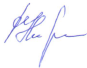 УТВЕРЖДАЮУТВЕРЖДАЮУТВЕРЖДАЮУТВЕРЖДАЮУТВЕРЖДАЮУТВЕРЖДАЮУТВЕРЖДАЮПервый заместитель мэра,Первый заместитель мэра,Первый заместитель мэра,Первый заместитель мэра,Первый заместитель мэра,Первый заместитель мэра,Первый заместитель мэра,председатель комиссии по предупреждению и ликвидации чрезвычайных ситуаций и обеспечению пожарной безопасности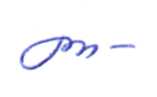 председатель комиссии по предупреждению и ликвидации чрезвычайных ситуаций и обеспечению пожарной безопасностипредседатель комиссии по предупреждению и ликвидации чрезвычайных ситуаций и обеспечению пожарной безопасностипредседатель комиссии по предупреждению и ликвидации чрезвычайных ситуаций и обеспечению пожарной безопасностипредседатель комиссии по предупреждению и ликвидации чрезвычайных ситуаций и обеспечению пожарной безопасностипредседатель комиссии по предупреждению и ликвидации чрезвычайных ситуаций и обеспечению пожарной безопасностипредседатель комиссии по предупреждению и ликвидации чрезвычайных ситуаций и обеспечению пожарной безопасностиС.М. УбугуноваС.М. Убугунова«30»НоябряНоября2016года30 Ноября 2016 годаВремя: 10:00п. Бохан- Убугунова Софья Михайловна – первый заместитель мэра, председатель комиссии по предупреждению и ликвидации чрезвычайных ситуаций и обеспечению пожарной безопасности администрации муниципального образования «Боханский район».Председатель комиссии:Председатель комиссии:Убугунова Софья МихайловнаПервый заместитель мэра администрации муниципального образования «Боханский районЗаместители председателя комиссии:Заместители председателя комиссии:Гагарин Сергей ИвановичЗаместитель мэра по ЖКХ и КССекретарь комиссии:Секретарь комиссии:Кабанов Степан ВладимировичГлавный специалист ГО ЧС и ПБ администрации муниципального образования «Боханский район»Члены комиссии:Члены комиссии:Пушкарева Татьяна СергеевнаГлава администрации МО «Казачье»Петрова Наталья БорисовнаГлава администрации МО «Каменка»Иванов Максим Петрович Глава администрации МО «Новая Ида»Нефедьев Сергей НиколаевичГлава администрации МО «Олонки»Таряшинов Алексей МихайловичГлава администрации МО «Тараса»Баглаева Елена АлександровнаГлава администрации МО «Укыр»Григорьев Михаил МаксимовичНачальник отдела сельского хозяйстваКарнаухов Михаил АнатольевичДиректор ТОАЛХ «Кировское лесничество»Каталкин Иван НиколаевичДиректор МУП «Заря»Кустов Сергей ГавриловичНачальник ОГБУ «Боханская станция по борьбе с болезнями животных»Малинкина Татьяна АлексеевнаВедущий специалист по торговле администрации МО «Боханский район»Мячина Галина ВасильевнаНачальник отдела по УМИ администрации МО «Боханский район»Сахаров Степан АлександровичЗаместитель начальника отдела надзорной деятельности УОБО майор внутренней службыХалтакшинова Инна ОлеговнаНачальник отдела культуры администрации МО «Боханский район»Приглашенные:Приглашенные:Коркин Николай ГеннадьевичСтарший госинспектор по маломерным судам Осинской группы патрульной службы подразделения ФКУ «Центр ГИМС МЧС России по Иркутской области"Присутствующие:Присутствующие:Хаптареев Виктор АлександровичИнженер по ГО ЧС ОГБУЗ «Боханская ЦРБ»Имыгиров Пётр ВалерьевичЗам. Начальника ПСЧ-44 (По охране п. Бохан)Шарыпова Инна АлександровнаЗам. главы адм. МО «Середкино»Пандурская Ирина ЮрьевнаЗам. главы адм. МО «Буреть»Бальжитов Баир НайдановичНачальник ОУУП МО МВД России «Боханский»Раднаев Дашинима ВикторовичГлавный специалист по ЖКХ МО «Бохан»Мягкова Ольга ВладимировнаЗам. главы адм. МО «Александровское»Баглаев Павел РомановичОтветственный секретарь газеты «Сельская правда»Открытие заседания КЧС и ПБОткрытие заседания КЧС и ПБ10:00-10:05(5 мин.)Оглашение повестки дня, вступительное слово, председателя КЧС и ПБ администрации МО «Боханский район»Убугунова Софья Михайловна«Об исполнении решений, принятых на заседаниях КЧС и ПБ МО «Боханский район».«Об исполнении решений, принятых на заседаниях КЧС и ПБ МО «Боханский район».Докладчик:10:05-10:15(10 мин.)Главный специалист ГО ЧС и ПБ администрации МО «Боханский район»Кабанов Степан Владимирович«О состоянии местных систем оповещения сельских поселений и сопряжение локальных систем оповещения с местными системами оповещения».«О состоянии местных систем оповещения сельских поселений и сопряжение локальных систем оповещения с местными системами оповещения».Докладчик:10:15-10:25(10 мин.)Главный специалист ГО ЧС и ПБ администрации МО «Боханский район»Кабанов Степан ВладимировичСодокладчики:10:25-10:30(5 мин.)Главы сельских поселений10:30-10:35(5 мин.)Возможные вопросы«О мерах по подготовке к безопасной эксплуатации водных объектов в осенне-зимний период 2016-2017 г.г. на территории Боханского района»«О мерах по подготовке к безопасной эксплуатации водных объектов в осенне-зимний период 2016-2017 г.г. на территории Боханского района»Докладчик:10:35-10:45(10 мин.)Старший госинспектор по маломерным судам Осинской группы патрульной службы подразделения ФКУ «Центр ГИМС МЧС России по Иркутской области"Коркин Николай Геннадьевич10:45-10:50(5 мин.)Возможные вопросы«О безопасности населения на водных объектах в зимний период 2016-2017 годов».«О безопасности населения на водных объектах в зимний период 2016-2017 годов».Докладчик:10:50-11:00(10 мин.)Старший госинспектор по маломерным судам Осинской группы патрульной службы подразделения ФКУ «Центр ГИМС МЧС России по Иркутской области"Коркин Николай Геннадьевич11:00-11:05(5 мин.)Возможные вопросы«Об оборудовании автономными пожарными извещателями, мест проживания малообеспеченных, социально-неадаптированных и маломобильных групп населения на территории Боханского района»«Об оборудовании автономными пожарными извещателями, мест проживания малообеспеченных, социально-неадаптированных и маломобильных групп населения на территории Боханского района»Докладчик:11:05-11:15(10 мин.)Заместитель главного государственного инспектора У-ОБАО по пожарному надзоруСахаров Степан Александрович11:15-11:20(5 мин.)Возможные вопросы«О согласовании численности и состава добровольных пожарных дружин в муниципальных образованиях Боханского района, в связи с составлением Плана тушения лесных пожаров на период пожароопасного сезона 2017 года на территории территориального отдела Министерства лесного комплекса Иркутской области по Кировскому лесничеству»«О согласовании численности и состава добровольных пожарных дружин в муниципальных образованиях Боханского района, в связи с составлением Плана тушения лесных пожаров на период пожароопасного сезона 2017 года на территории территориального отдела Министерства лесного комплекса Иркутской области по Кировскому лесничеству»Докладчик:11:20-11:30(10 мин.)Начальник ТО МЛК по Кировскому лесничествуКарнаухов Михаил АнатольевичСодокладчики:11:30-11:35(5 мин.)Главы сельских поселений11:35-11:40(5 мин.)Возможные вопросыЗакрытие заседания КЧС и ПБЗакрытие заседания КЧС и ПБ11:40-11:45(5 мин.)Оглашение решения КЧС и ПБ, заключительное слово, председателя КЧС и ПБ администрации МО «Боханский район»Убугунова Софья МихайловнаГлавный специалист ГО ЧС и ПБ, секретарь комиссииС.В. Кабанов